ЧЕРКАСЬКА ОБЛАСНА РАДАР І Ш Е Н Н Я_____________                                                                               № ___________    											ПРОЄКТПро затвердження примірних договорів оренди майнаспільної власності територіальнихгромад сіл, селищ, міст Черкаської областіВідповідно до пункту 20 частини першої статті 43, статті 60 Закону України "Про місцеве самоврядування в Україні", Закону України "Про оренду державного та комунального майна", Порядку передачі в оренду державного та комунального майна, затвердженого постановою Кабінету Міністрів України 
від 03.06.2020 № 483, рішення обласної ради від 16.12.2016 № 10-18/VII "Про управління суб’єктами та об'єктами спільної власності територіальних громад сіл, селищ, міст Черкаської області", обласна рада      в и р і ш и л а:1. Затвердити:1) Примірний договір оренди нерухомого або іншого окремого індивідуально визначеного майна спільної власності територіальних громад сіл, селищ, міст Черкаської області, що додається;2) Примірний договір оренди єдиного майнового комплексу (структурного підрозділу підприємства) спільної власності територіальних громад сіл, селищ, міст Черкаської області, що додається; 2. Керівникам підприємств, установ, закладів спільної власності територіальних громад сіл, селищ, міст Черкаської області забезпечити дотримання вимог цього рішення при укладенні та/або продовженні договорів оренди.3. Внести до рішення обласної ради від 19.02.2021 № 5-4/VIII "Про особливості передачі в оренду майна спільної власності територіальних громад сіл, селищ, міст Черкаської області", зі змінами, внесеними рішенням обласної ради від 04.06.2021 № 7-6/VIII "Про внесення змін до рішення Черкаської обласної ради від 19.02.2021 № 5-4/VIII", зміни, виключивши підпункти 2, 3
пункту 1.4. Контроль за виконанням рішення покласти на постійну комісію обласної ради з питань комунальної власності, підприємництва та регуляторної політики.Голова									А. ПІДГОРНИЙ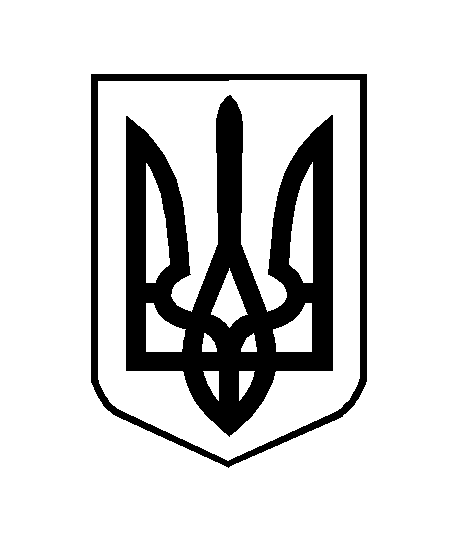 